UK Ecomuseum Area’sPurple line denotes ecomuseum area, if no line (Flodden & Spodden) then whole of map shown. See websites for more details.CATERAN – Perthshire/Angus Scotland https://cateranecomuseum.co.uk/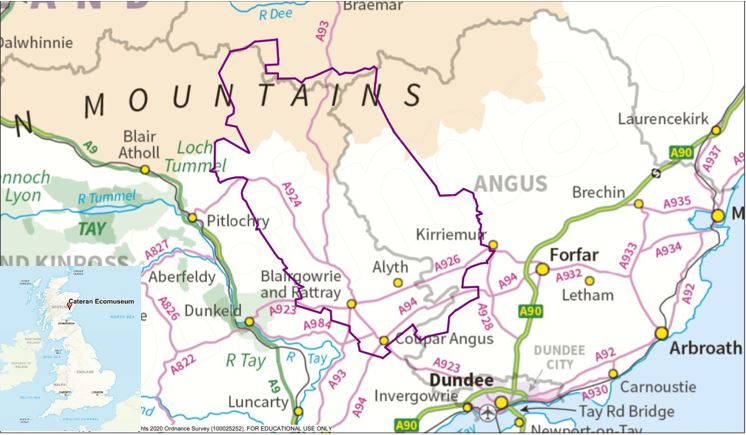 ECOAMGEDDFA – Llyn Peninsula, Wales https://www.ecoamgueddfa.org/?lang=en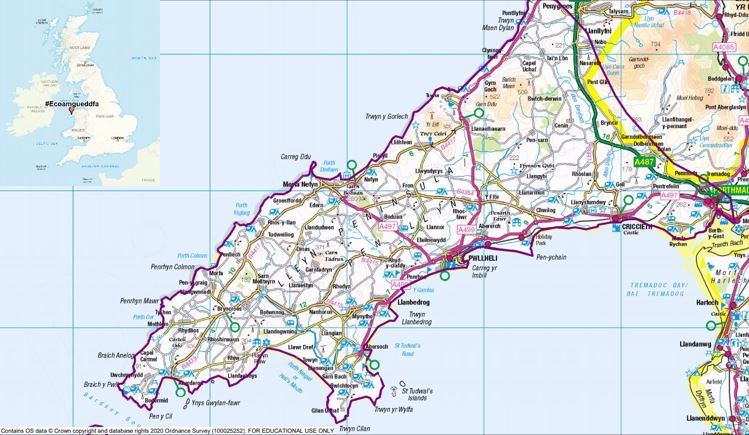 FLODDEN 1513 – Scottish Border/Northumberland https://www.flodden1513ecomuseum.org/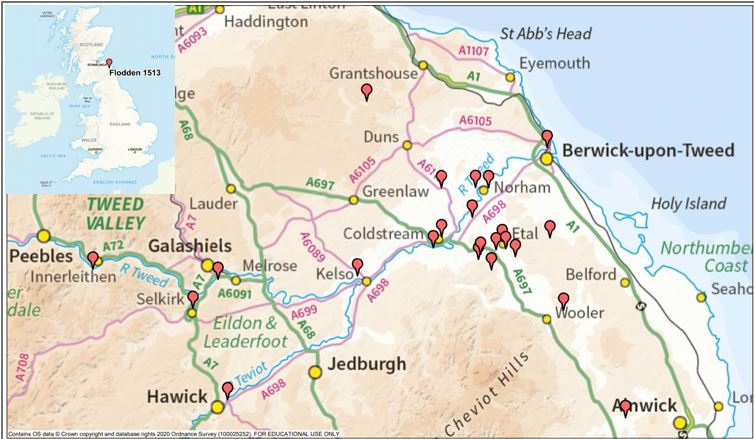 SKYE ECOMUSEUM – Isle of Skye, Scotland https://skyeecomuseum.com/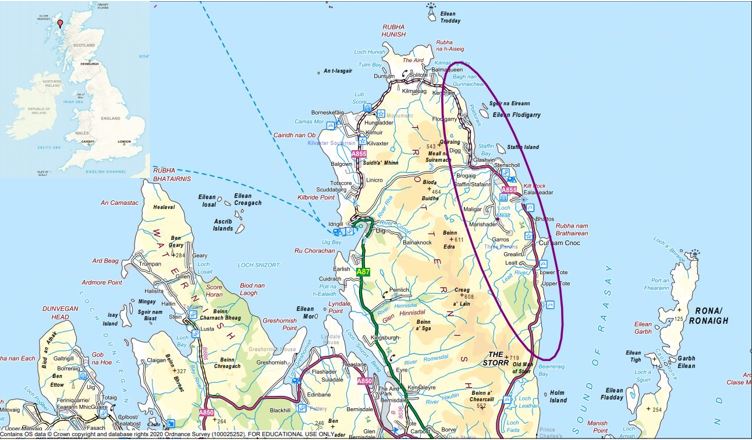 SPODDEN VALLEY REVEALED – Lancashire, England http://midpenninearts.org.uk/programmes/spodden-valley-revealed/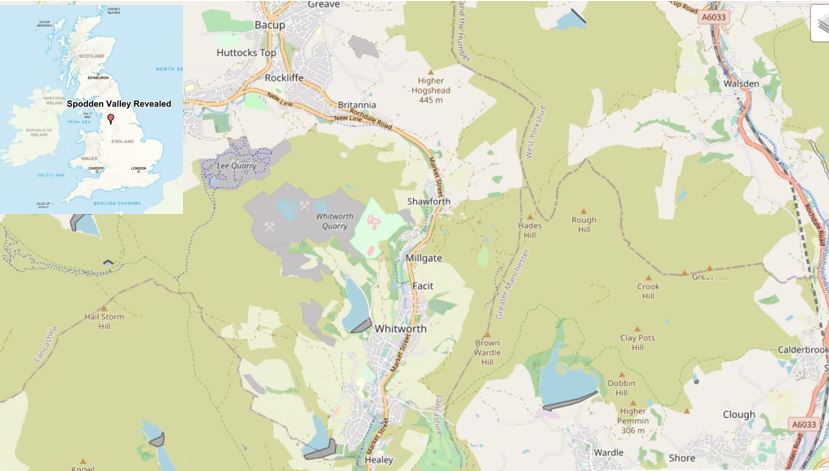 